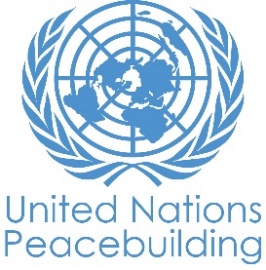  			RAPPORT DE PROGRES DE PROJET PBFPAYS : HAITITYPE DE RAPPORT : SEMESTRIEL, annuEl OU FINAL :ANNEE DE RAPPORT: 2022NOTES POUR REMPLIR LE RAPPORT :Évitez les acronymes et le jargon des Nations Unies, utilisez un langage général / commun.Décrivez ce que le projet a fait dans la période de rapport, plutôt que les intentions du projet.Soyez aussi concret que possible. Évitez les discours théoriques, vagues ou conceptuels.Veillez à ce que l'analyse et l'évaluation des progrès du projet tiennent compte des spécificités du sexe et de l'âge.Veuillez inclure des considérations, ajustements et résultats liés au COVID-19 et répondez à la section IV. CETTE SECTION EST OPTIONELLEPartie 1 : Progrès global du projet Expliquer brièvement l'état global de mise en œuvre du projet en termes de cycle de mise en œuvre, y compris si toutes les activités préparatoires ont été achevées (par exemple, contractualisation des partenaires, recrutement du personnel etc.) (limite de 1500 caractères) : Les six derniers mois furent marqués par un ensemble d’évènement sur le plan socio-politique, socio-économique et sécuritaire auquel le pays a fait face. Ces évènements ont d’une manière négative influencé la mise en œuvre parfaite des activités de ce projet. Toutefois, le projet a fourni des efforts considérables pour rattraper le gap et a pu obtenir des résultats parlants. Sur le plan global, le secrétariat a connu des perturbations au niveau de son personnel une fois de plus. Le contrat de la consultante chargée d’assurer le poste de coordonnateur du secrétariat par intérim qui avait pris fonctions en novembre 2021 est arrivé à son terme en février 2022. Cette situation a davantage dégradé la situation du personnel et mis en suspend un certain nombre d’activités.Le chargé de la communication qui avait été recruté en remplacement du précèdent, n’a pas pu regagner son lieu d’affectation, à cause des tracasseries administratives liées au voyage. Face à cette difficulté, il a resigné l’offre, et cela a encore entaché le volet communication du portefeuille. Face à cette situation, nous nous sommes retournés vers le second candidat sur la liste pour le notifier. A date, nous sommes toujours à l’attente de la prise de service du nouveau collègue chargé de communication. Les ressources Humaine sont entrées en contact avec ce dernier pour faciliter son voyage. Il attend que son contrat lui soit envoyé pour qu’il puisse les déposer au niveau des ambassades appropriées afin qu’un visa lui soit apposé. Le secrétariat PBF rencontre aussi des défis opérationnels relatifs à la mobilité dans le pays pour des raisons sécuritaires et logistiques. La situation sécuritaire entrave la mise en œuvre de certains ainsi que la possibilité de déplacement de l’équipe PBF pour le suivi des projets. L’absence de moyen de transport dédié au PBF limite également la mobilité de l’équipeLe portefeuille PBF en Haïti est de plus en plus aligné sur la vision stratégique consolidation de la paix visant à remédier aux facteurs et causes structurelles de l’instabilité dans le pays. Ce choix qui est largement soutenu par les acteurs nationaux a permis de développer et/ou mettre en œuvre des projets contribuant, par exemple, à la lutte contre la corruption et l‘exclusion économique. Au même moment les capacités de prévention des crises seront renforcées par l’implication positive de l’université, du milieu intellectuel et de la jeunesse. Le secrétariat PBF a également mis sur pieds plusieurs groupes thématiques dont l’objectif était de développer des notes conceptuelles sur la base des domaine prioritaires défini par le RCO pour l’annee 2022 que sont : i) La mise en œuvre d’une approche intégrée de la réduction de la violence communautaire axée sur les causes profondes ; et ii) La construction des fondations pour la mise en place et l’institutionnalisation d’une infrastructure nationale de paix ; iii) l’initiative pilote GPI 2.0. Sur ces trois notes conceptuelles développées, deux ont déjà été approuvées par le siège et passer à l’étape pour le développement d’un document projet. La rédaction a commencé et les agences récipiendaires sont à pied d’œuvre pour faire avancer cette rédaction. La note conceptuelle sur le GPI 2.0 a fait l’objet d’un amendement et sera amélioré selon les instructions données par le siège.Le secrétariat a apporté un appui technique aux agences RUNOs (récipient UNE organisation) et NUNOs (non-UN organisations) dans l’élaboration des rapports semestriels et dans la conduite des évaluations finales (le projet DDR, le projet CVR a martissant, le projet CVR a Cité soleil, le projet accès à la justice) et analyse des conflits.   Au cours de ce semestre, le Secrétariat a facilité la signature de quatre documents projets auprès du ministère de la planification à savoir : i) Projet Accès à la Justice : le projet a expiré en janvier 2022. L’extension sans coût de 6 mois a été discuté lors des deux comités de pilotage du PBF de 2021 ; ii) Projet DDR : la révision budgétaire du projet a été discuté lors du comité de pilotage de décembre 2021 et approuvée par le PBSO et le RC ; iii) Projet Secrétariat : le projet a expiré en février 2022 avec des fonds non-consommés. L’extension sans coût de 12 mois a été discutée lors du comité de pilotage de décembre 2021. Le projet arrive aussi à la consommation de 75% des transferts et va nécessiter une nouvelle tranche ; iv) Projet Semans Lapè : le projet est supposé se terminer au 14 Aout 2022, mais compte tenu de la situation sécuritaire qui prévaut, certaines activités n’ont pas pu se réaliser dans les délais. A cet effet, le document a été revue et une extension de 4 mois leur a été accordée, ce qui prolonge la clôture du projet au 14 décembre 2022. Les signatures du nouveau document projet sur l’économie inclusive sont en cours de signature avec toutes les parties prenantes.Veuillez indiquer tout événement important lié au projet prévu au cours des six prochains mois, par exemple : les dialogues nationaux, les congrès des jeunes, les projections de films (limite de 1000 caractères) : La tenue de la troisième session du comité de pilotage du PBFLa tenue des réunion mensuelles de coordination inter agencesLa prise de service du nouveau coordonnateur du secrétariat ainsi que du charge de la communication.POUR LES PROJETS DANS LES SIX DERNIERS MOIS DE MISE EN ŒUVRE :Résumez le principal changement structurel, institutionnel ou sociétal auquel le projet a approuvé. Ceci n’est pas une anecdote ou une liste des activités individuelles accomplies, mais une description de progrès fait vers l’objectif principal du projet. (Limite de 1500 caractères): Partie II: Progrès par Résultat du projetDécrire les principaux progrès réalisés au cours de la période considérée (pour les rapports de juin: janvier-juin ; pour les rapports de novembre: janvier-novembre ; pour les rapports finaux: durée totale du projet). Prière de ne pas énumérer toutes les activités individuelles). Si le projet commence à faire / a fait une différence au niveau des résultats, fournissez des preuves spécifiques pour les progrès (quantitatifs et qualitatifs) et expliquez comment cela a un impact sur le contexte politique et de consolidation de la paix.. “On track” – il s’agit de l'achèvement en temps voulu des produits du projet, comme indiqué dans le plan de travail annuel ; “On track with peacebuilding results” - fait référence à des changements de niveau supérieur dans les facteurs de conflit ou de paix auxquels le projet est censé contribuer. Ceci est plus probable dans les projets matures que nouveaux.Si votre projet a plus de quatre Résultats, contactez PBSO (Bureau d’Appui à la Consolidation de la Paix) pour la modification de ce canevas.Résultat 1:  La coordination, le suivi-évaluation et l’élaboration des rapports sur les résultats du portefeuille du PBF sont assurés par le Secrétariat PBFVeuillez évaluer l'état actuel des progrès du résultat: Résumé de progrès: (Limite de 3000 caractères)Au courant de ces six derniers mois, le secrétariat technique du PBF a mis en place un cadre de coordination inter-agences (RUNOs et NUNOs) avec une fréquence mensuelle dont l’objectif principal est de renforcer la cohérence d’action et favoriser les synergies et complémentarités dans la mise en œuvre des initiatives de consolidation de la paix. Grâce à cette initiative, le secrétariat a pu tenir une réunion de coordination au courant de ce semestre. Cette réunion a porté sur les nouveaux projets, les évaluations finales des quatre projets qui s’achèvent cette année, sur les mécanismes de gouvernance au sein des projet. A cet effet, un répertoire des mécanismes de gouvernance pour chaque projet a été développé dans le but d’avoir une idée plus précise sur l’existence de ces derniers et de réduire les duplicatas.Dans le cadre du renforcement des capacités des acteurs du PBF, le secrétariat technique a organisé une clinique d’appui conseil d’information sur l’initiative annuelle de la promotion des jeunes et de l’égalité des genres (GYPI), avec un focus sur l’approche pilote GPI 2.0 dont Haiti en fait partie parmi les pays éligible pour cette première expérimentation. Dans la même veine, le secrétariat technique a organisé avec la participation du Desk office base à New York deux session de formation sur le montage de projets de consolidation de la paix sous format PBF. Environ 25 personnes dont 7 femmes et 18 hommes y ont pris part pendant 4 jours découpée en deux phases. Ces deux sessions ont permis d’aborder toutes les parties relatives à l’élaboration du document projet format PBF, notamment sur l’analyse des conflits, la formulation des théories de changement, la formulation des resultats, la formulation des objectifs, la formulation des indicateurs et en fin la formulation des activités. Le secrétariat a également mis sur pieds plusieurs groupes thématiques dont l’objectif était de développer des notes conceptuelles sur la base des domaines prioritaires défini par le RCO pour l’annee 2022 à savoir : i) La mise en œuvre d’une approche intégrée de la réduction de la violence communautaire axée sur les causes profondes ; et ii) La construction des fondations pour la mise en place et l’institutionnalisation d’une infrastructure nationale de paix ; iii) l’initiative pilote GPI 2.0. Sur ces trois notes conceptuelles développées, deux ont déjà été approuvées par le siège pour développer un document projet. La rédaction a commencé et les agences récipiendaires sont à pied d’œuvre pour faire avancer cette rédaction. La troisième a fait l’objet d’un amendement et sera amélioré selon les instructions données par le siège.L’appel à proposition de projet dans le cadre du GYP 2022 a été publié au mois d’avril 2022. La particularité accordée cette année pour Haiti était que, Haiti a été éligible pour implémenter l’approche pilot GPI 2.0. Cette approche ne sera pas compétitive cette année comme celle de YPI, mais elle sera coordonnée par le RCO j’jusqu’au choix des partenaires de mise en œuvre. Toutefois, pour maximiser les chances du UNCT et proposer des projets innovants et qui répondent aux exigences de qualités, le secrétariat technique a accompagné une dizaine de partenaires RUNOs et NUNOs qui comptent soumettre des projets pour l’approche YPI uniquement. Un total de 5 projets a été revus par le secrétariat technique. Les agences ont pu obtenir des orientations sur la portée de leurs projets, les théories du changement, les objectifs et sur l’analyse des conflits. Le Secrétariat technique a appuyé tous les 09 projets de son portefeuille pour l’élaboration des plans de suivi évaluation ainsi que un plan de suivi des activités afin d’assurer un bon suivi des indicateurs des projets et un progrès vers les resultats.Indiquez toute analyse supplémentaire sur la manière dont l'égalité entre les sexes et l'autonomisation des femmes et / ou l'inclusion et la réactivité aux besoins des jeunes ont été assurées dans le cadre de ce résultat : (Limite de 1000 caractères)Le projet a un marqueur de genre 2 et à ce titre, le secrétariat consacre une partie importante de son temps à apporter appui spécifique et faire le plaidoyer auprès des agences pour une meilleure prise en compte du genre dans la formulation, la mise en œuvre et le suivi des projets. Une attention particulière a été portée à la bonne prise en compte de la dimension genre et des jeunes pour tous les projets en cours en termes programmatiques et de suivi-évaluation, en particulier pour les projets en cours d’élaboration. Le secrétariat a aussi appuyé la préparation des soumissions YPI et a accompagner les deux agences a sélectionnée pour le processus de formulation de la note conceptuelle de l’initiative pilote GPI 2.0.Résultat 2:       Veuillez évaluer l'état actuel des progrès du résultat: Resumé de progrès: (Limite de 3000 caractères)Le Comité d’Orientation Stratégique (COS), le Comité de Pilotage (CoPil) et le Bureau du Coordonnateur Résident (BCR) sont appuyés afin d’assurer leur rôle d’orientation stratégique, d’endossement des projets PBF et de suivi-évaluation du portefeuille PBFLe secrétariat technique a eu plusieurs séances de travail avec le Ministère du plan et de la coopération externe sur les nouvelles façons de collaborer entre les deux institutions, mais aussi pour avoir une idée claire sur les programmes implémentés au sein du PBF en Haiti. A l’issus de ces séances, certaines préoccupations ont été formulées par la direction de la coopération extérieure à savoir : i) les progrès vers les résultats des différents projets du portefeuille PBF sur le terrain ; ii) l’organisation des évaluations conjointes périodiques des projets et du portefeuille PBF afin d'informer la prise de décision ; iii) le souhait que les dossiers soient accompagnés par une fiche de 4 pages maximum synthétisant les informations techniques pour chaque demande d'extension, y compris les dates précises de démarrage et de fin de projet, les bénéficiaires, etc ;iv) le souhaite que la signature soit faite par le vis-à-vis du Ministre (en termes de rang protocolaire) ;v) le souhait que les dossiers soient signés par voie traditionnelle et non pas par signature électronique - Ils nous ont dit que bien qu'il y'ait un décret autorisant la signature électronique, dans la pratique ils privilégient toujours les signatures traditionnelles ; vi) le souhait que les sigles soient expliqués et que les documents soient entièrement en français ; vii) le souhaite qu’une plus grande implication des ministères sectoriels de la part des agences de mise en œuvre de projets ; viii) que des sessions de lessons Learning soient tenues pour tirer des leçons et améliorer l'existant ; ix) le souhait qu’un bilan des actions des agences de mise en œuvre par thématiques PBF soit fait. Toutefois, et au regard de ces remarques, le PBF a fait montre de sa volonté d'avancer collégialement avec le MPCE sur toutes ces questions et cela en alignement avec les priorités nationales.Indiquez toute analyse supplémentaire sur la manière dont l'égalité entre les sexes et l'autonomisation des femmes et / ou l'inclusion et la réactivité aux besoins des jeunes ont été assurées dans le cadre de ce résultat : (Limite de 1000 caractères)ÉVALUATION DE LA PERFORMANCE DU PROJET SUR LA BASE DES INDICATEURS: Utiliser le cadre de résultats du projet conformément au document de projet approuvé ou à toute modification et fournir une mise à jour sur la réalisation des indicateurs clés au niveau des résultats dans le tableau ci-dessous. Veuillez sélectionnez les les indicateurs les plus pertinents avec les progrès les plus pertinents à mettre en évidence. S'il n'a pas été possible de collecter des données sur les indicateurs particuliers, indiquez-le et donnez des explications. Fournir des données désagrégées par sexe et par âge. (300 caractères maximum par entrée)Partie III: Questions transversalesVeuillez indiquer tout événement important lié au projet prévu au cours des six prochains mois, par exemple : les dialogues nationaux, les congrès des jeunes, les projections de films (limite de 1000 caractères):      En quelques phrases, expliquez comment le projet a eu un impact humain réel. Ceci peut inclure un exemple spécifique de comment il a affecté la vie des personnes dans le pays - si possible, utilisez des citations directes des bénéficiaires ou des weblinks à la communication stratégique publiée. (Limite de 2000 caractères):Vous pouvez également joindre un maximum de 3 ﬁchiers dans diﬀérents formats (ﬁchiers image, powerpoint, pdf, vidéo, etc.) et 3 liens à des ressources web pour illustrer l'impact humain du projet [OPTIONAL]Partie IV: COVID-19Veuillez répondre à ces questions si le projet a subi des ajustements financiers ou non-financiers en raison de la pandémie COVID-19. CETTE SECTION EST OPTIONELLEAjustements financiers : Veuillez indiquer le montant total en USD des ajustements liés au COVID-19. $     Ajustements non-financiers : Veuillez indiquer tout ajustement du projet qui n'a pas eu de conséquences financières.      Veuillez sélectionner toutes les catégories qui décrivent les ajustements du projet (et inclure des détails dans les sections générales de ce rapport) :  Renforcer les capacités de gestion de crise et de communication Assurer une réponse et une reprise inclusives et équitables Renforcer la cohésion sociale intercommunautaire et la gestion des frontières Lutter contre le discours de haine et la stigmatisation et répondre aux traumatismes Soutenir l'appel du SG au « cessez-le-feu mondial » Autres (veuillez préciser):      Le cas échéant, veuillez partager une histoire de réussite COVID-19 de ce projet (i.e. comment les ajustements de ce projet ont fait une différence et ont contribué à une réponse positive à la pandémie / empêché les tensions ou la violence liées à la pandémie, etc.) Titre du projet : APPUI A LA COORDINATION ET AU SUIVI DES PROJETS DU FONDS POURLA CONSOLIDATION DE LA PAIX (PBF) EN HAITINuméro Projet / MPTF Gateway :    00120132Titre du projet : APPUI A LA COORDINATION ET AU SUIVI DES PROJETS DU FONDS POURLA CONSOLIDATION DE LA PAIX (PBF) EN HAITINuméro Projet / MPTF Gateway :    00120132Si le financement passe par un Fonds Fiduciaire (“Trust fund”) : 		Fonds fiduciaire pays 		Fonds fiduciaire régional Nom du fonds fiduciaire :      Type et nom d’agence récipiendaire :      PNUD  (Agence coordinatrice)Date du premier transfert de fonds : 18/02/2022Date de fin de projet : 14/02/2023     Le projet est-il dans ces six derniers mois de mise en œuvre ? Date du premier transfert de fonds : 18/02/2022Date de fin de projet : 14/02/2023     Le projet est-il dans ces six derniers mois de mise en œuvre ? Est-ce que le projet fait part d’une des fenêtres prioritaires spécifiques du PBF : Initiative de promotion du genre Initiative de promotion de la jeunesse Transition entre différentes configurations de l’ONU (e.g. sortie de la mission de maintien de la paix) Projet transfrontalier ou régionalEst-ce que le projet fait part d’une des fenêtres prioritaires spécifiques du PBF : Initiative de promotion du genre Initiative de promotion de la jeunesse Transition entre différentes configurations de l’ONU (e.g. sortie de la mission de maintien de la paix) Projet transfrontalier ou régionalBudget PBF total approuvé (par agence récipiendaire) : Veuillez indiquer les montants totaux en dollars US alloués à chaque organisation récipiendaire Veuillez indiquer le montant du budget initial, le montant transféré à ce jour et l'estimation des dépenses par récipiendaire.Pour les projets transfrontaliers, regroupez les montants par agences, même s’il s’agit de différents bureaux pays, Vous aurez l’occasion de partager un budget détaillé dans la prochaine section.Taux de mise en œuvre approximatif comme pourcentage du budget total du projet : 86%*JOINDRE LE BUDGET EXCEL DU PROJET MONTRANT LES DÉPENSES APPROXIMATIVES ACTUELLES*Les modèles de budget sont disponibles iciBudgetisation sensible au genre :Indiquez quel pourcentage (%) du budget contribuant à l'égalité des sexes ou l'autonomisation des femmes (GEWE) ?     Indiquez le montant ($) du budget dans le document de projet contribuant à l’égalité des sexes ou à l’autonomisation des femmes : 231120.00Indiquez le montant ($) du budget dépensé jusqu’à maintenant contribuant à l’égalité des sexes ou à l’autonomisation des femmes: 96627.00Budget PBF total approuvé (par agence récipiendaire) : Veuillez indiquer les montants totaux en dollars US alloués à chaque organisation récipiendaire Veuillez indiquer le montant du budget initial, le montant transféré à ce jour et l'estimation des dépenses par récipiendaire.Pour les projets transfrontaliers, regroupez les montants par agences, même s’il s’agit de différents bureaux pays, Vous aurez l’occasion de partager un budget détaillé dans la prochaine section.Taux de mise en œuvre approximatif comme pourcentage du budget total du projet : 86%*JOINDRE LE BUDGET EXCEL DU PROJET MONTRANT LES DÉPENSES APPROXIMATIVES ACTUELLES*Les modèles de budget sont disponibles iciBudgetisation sensible au genre :Indiquez quel pourcentage (%) du budget contribuant à l'égalité des sexes ou l'autonomisation des femmes (GEWE) ?     Indiquez le montant ($) du budget dans le document de projet contribuant à l’égalité des sexes ou à l’autonomisation des femmes : 231120.00Indiquez le montant ($) du budget dépensé jusqu’à maintenant contribuant à l’égalité des sexes ou à l’autonomisation des femmes: 96627.00Marquer de genre du projet: Marquer de risque du projet: Domaine de priorité de l’intervention PBF (« PBF focus area »): Marquer de genre du projet: Marquer de risque du projet: Domaine de priorité de l’intervention PBF (« PBF focus area »): Préparation du rapport:Rapport préparé par: Tony KouemoRapport approuvé par: Adeline CarrierLe Secrétariat PBF a-t-il revu le rapport: Préparation du rapport:Rapport préparé par: Tony KouemoRapport approuvé par: Adeline CarrierLe Secrétariat PBF a-t-il revu le rapport: IndicateursBase de donnéeCible de fin de projetÉtapes d’indicateur/ milestoneProgrès actuel de l’indicateurRaisons pour les retards ou changementsRésultat 1La coordination, le suivi-évaluation et l'élaboration des rapports sur les résultats du portefeuille du PBF sont assurés par leSecrétariat du PBF.Indicateur 1.1Indicateur 1a :  # de mécanismes de coordination créés ou mis en place au sein des structures existantes.Niveau de référence : 0 Cible : 7 (1 unité opérationnelle par projet thématique PBF. Groupe Effet 5, CoPil et COS.6Les réunions de coordination mensuelle se tiennent depuis janvier 2021Résultat 1La coordination, le suivi-évaluation et l'élaboration des rapports sur les résultats du portefeuille du PBF sont assurés par leSecrétariat du PBF.Indicateur 1.2Indicateur 1b : # de rapports semestriels du Secrétariat du PBF élaborés et approuvés par le CoPil.Niveau de référence : 0Cible : 402 Résultat 1La coordination, le suivi-évaluation et l'élaboration des rapports sur les résultats du portefeuille du PBF sont assurés par leSecrétariat du PBF.Indicateur 1.3Indicateur 1c : # de rapports annuels d’activités du Secrétariat du PBF élaborés et approuvés par le COSNiveau de référence : 0Cible : 21Résultat 1La coordination, le suivi-évaluation et l'élaboration des rapports sur les résultats du portefeuille du PBF sont assurés par leSecrétariat du PBF.Indicateur 1.4Indicateur 1d : # de rapports annuels de suivi-évaluation du portefeuille PRF élaborés et approuvés par le COSNiveau de référence : 0Cible : 20Produit 1.1Le Secrétariat du PBF est mis en place au sein du BCRIndicateur 1.1.1# de personnel identifié et recrutéNiveau de référence : 0Niveau de référence : 0Cible : 33Produit 1.1Le Secrétariat du PBF est mis en place au sein du BCRIndicateur 1.1.2# d’équipements informatiques ct bureautiques fournis auSecrétariat du PBFNiveau de référence : 0Niveau de référence : 0Cible : 11Produit 1.2Le cadre stratégique et technique pour l’identification de projets de consolidation de la paix ayant un effet catalytique est mis en place,¢n complémentarité avec d'autres plans stratégiques (UNDAF, PSDH, mandat et documents de planification stratégique duBINUH etc).Indicateur 1.2.1# de cartographies des acteurs intervenant dans la consolidation de la paix élaborées et actualisées régulièrement (au moins deux fois par an)Niveau de référence : 0Niveau de référence : 0Cible : 1010Produit 1.2Le cadre stratégique et technique pour l’identification de projets de consolidation de la paix ayant un effet catalytique est mis en place,¢n complémentarité avec d'autres plans stratégiques (UNDAF, PSDH, mandat et documents de planification stratégique duBINUH etc).Indicateur 1.2.2#  de mises à jour de l’analyse de conflitsNiveau de référence : 0Niveau de référence : 0Cible : 20Produit 1.2Le cadre stratégique et technique pour l’identification de projets de consolidation de la paix ayant un effet catalytique est mis en place,¢n complémentarité avec d'autres plans stratégiques (UNDAF, PSDH, mandat et documents de planification stratégique duBINUH etc).Indicateur 1.2.3# de requêtes facilitéesNiveau de référence : 0Niveau de référence : 0Cible : 1 3Produit 1.2Le cadre stratégique et technique pour l’identification de projets de consolidation de la paix ayant un effet catalytique est mis en place,¢n complémentarité avec d'autres plans stratégiques (UNDAF, PSDH, mandat et documents de planification stratégique duBINUH etc).Indicateur 1.2.4# de projets développésNiveau de Référence : 0Niveau de Référence : 0Cible : 25Produit 1.2Le cadre stratégique et technique pour l’identification de projets de consolidation de la paix ayant un effet catalytique est mis en place,¢n complémentarité avec d'autres plans stratégiques (UNDAF, PSDH, mandat et documents de planification stratégique duBINUH etc).Indicateur 1.2.5% de l’enveloppe totale du PBF soit allouée aux questions de genre et/ou à un soutien pour l’autonomisation des femmes, en conformité avec les directives du PBFNiveau de référence : 0Niveau de référence : 0Cible : 15%28%Produit 1.3Des mécanismes de coordination entre les projets et les partenaires clés sont mis en place pour assurer la réalisation des résultats stratégiques du portefeuille PBF et la cohérence et la synergie entre les projets ct les activités.Indicateur 1.3.1# de réunions de coordination avec le Coordonnateur résident et le BCRNiveau de référence : 0Niveau de référence : 0Cible : 4820Produit 1.3Des mécanismes de coordination entre les projets et les partenaires clés sont mis en place pour assurer la réalisation des résultats stratégiques du portefeuille PBF et la cohérence et la synergie entre les projets ct les activités.Indicateur 1.3.2# de réunions des unités opérationnelles des projets PBF auxquelles le Secrétariat du PBF participeNiveau de référence : 0Niveau de référence : 0Cible : 80%des réunions mensuelles des unités de chaque projet thématique PBF (80% de 24X4 = 77)8%Produit 1.3Des mécanismes de coordination entre les projets et les partenaires clés sont mis en place pour assurer la réalisation des résultats stratégiques du portefeuille PBF et la cohérence et la synergie entre les projets ct les activités.Indicateur 1.3.3# de réunions du GroupeEffet 5 auxquelles les projets PBF sont à l’ordre du jour et le SecrétariatPBF participeNiveau de référence : 0Niveau de référence : 0Cible : 12Le groupe Effet 5 de l’UNDAF n’est plus actif.Produit 1.3Des mécanismes de coordination entre les projets et les partenaires clés sont mis en place pour assurer la réalisation des résultats stratégiques du portefeuille PBF et la cohérence et la synergie entre les projets ct les activités.Indicateur 1.3.4# de projets examinés et/ou bénéficiant d’inputs techniquesNiveau de référence : 0Niveau de référence : 0Cible : 405Produit 1.3Des mécanismes de coordination entre les projets et les partenaires clés sont mis en place pour assurer la réalisation des résultats stratégiques du portefeuille PBF et la cohérence et la synergie entre les projets ct les activités.Indicateur 1.3.5# d’ateliers ou de retraites organisées sur les leçons apprisesNiveau de référence : 0Niveau de référence : 0Cible : 202Produit 1.3Des mécanismes de coordination entre les projets et les partenaires clés sont mis en place pour assurer la réalisation des résultats stratégiques du portefeuille PBF et la cohérence et la synergie entre les projets ct les activités.Indicateur 1.3.6# d’ateliers de renforcement des activités organisésNiveau de référence : 0Niveau de référence : 0Cible : 2020Produit 1.4Le suivi et évaluation du portefeuille du PEF est assuré.Indicateur 1.4.1# Plans de suivi/évaluation annuels par projet appuyés et approuvés par le Secrétariat du PBFNiveau de référence : 0Niveau de référence : 0Cible: 809Produit 1.4Le suivi et évaluation du portefeuille du PEF est assuré.Indicateur 1.4.2# Plans de suivi/évaluation annuels conjoints pour le portefeuille du PBF appuyés par le Secrétariat du PBF et approuvés.Niveau de référence : 0Niveau de référence : 0Cible : 20Produit 1.4Le suivi et évaluation du portefeuille du PEF est assuré.Indicateur 1.4.3# de rapports semestriels, annuels et de clôture des projets examinés/bénéficiant des inputs du Secrétariat du PBFNiveau de référence : 0Niveau de référence : 0Cible : 3513Produit 1.4Le suivi et évaluation du portefeuille du PEF est assuré.Indicateur 1.4.4# de consultants locaux recrutés par le Secrétariat du PBF Niveau de référence : 0Niveau de référence : 0Cible: 10Produit 1.4Le suivi et évaluation du portefeuille du PEF est assuré.Indicateur 1.4.5# d’étude d’évaluabilité disponible# d’évaluation à mis-parcours effectuée par le Secrétariat# consultants locaux recrutés par le Secrétariat#évaluation finale disponible.Niveau de référence : 0Cible: 80Résultat 2Le COS, le CoPil et le BCR sont appuyés afin d’assurer leur rôle d’orientation stratégique, d’endossement des projets PBF et de suivi-évaluation du portefeuille PBFIndicateur 2.1Indicateur 2a : # de rapports annuels de progrès approuves par le COS sur l'ensemble du portefeuille PBFNiveau de référence : 0Cible : 20Le COS de l’UNDAF n’est plus actif.Résultat 2Le COS, le CoPil et le BCR sont appuyés afin d’assurer leur rôle d’orientation stratégique, d’endossement des projets PBF et de suivi-évaluation du portefeuille PBFIndicateur 2.2Indicateur 2 b : # de rapports annuels de progrès par projet PBF approuvés par le CoPilIndicateur 2 b - # de rapports annuels de suivi-évaluation approuvés par le COS sur l'ensemble du portefeuille PBFIndicateur 2b - # de rapports de suivi/évaluation par projet PBF approuvés parle CoPilNiveau de référence : 0Cible : 20Résultat 2Le COS, le CoPil et le BCR sont appuyés afin d’assurer leur rôle d’orientation stratégique, d’endossement des projets PBF et de suivi-évaluation du portefeuille PBFIndicateur 2.3Indicateur 2 : # de projets PBF approuvés par le COSNiveau de référence : 0Cible : 20Le COS de l’UNDAF n’est plus actif.Produit 2.1Les capacités du COS ct du CoPil Comité dePilotage et des autres partenaires pertinents sont renforcées aux niveaux stratégique et technique pour assurer la supervision et le suivi-évaluation des projets du PBF.Indicateur 2.1.1# de réunion du COS organisées avec l’appui su Secrétariat# de réunion du CoPil organisées avec l’appui su SecrétariatNiveau de référence : 0Cible : 21Le COS de l’UNDAF n’est plus actif.1 deuxième réunion du COPIL est en cours d’organisation.Produit 2.1Les capacités du COS ct du CoPil Comité dePilotage et des autres partenaires pertinents sont renforcées aux niveaux stratégique et technique pour assurer la supervision et le suivi-évaluation des projets du PBF.Indicateur 2.1.2# d’atelier de renforcement de capacités organisésNiveau de référence : 0Cible : 25Produit 2.1Les capacités du COS ct du CoPil Comité dePilotage et des autres partenaires pertinents sont renforcées aux niveaux stratégique et technique pour assurer la supervision et le suivi-évaluation des projets du PBF.Indicateur 2.1.3% de rapports et documents relatifs aux projets PBF examinés par le secrétariat Niveau de référence : 0Cible : 100%100%Produit 2.1Les capacités du COS ct du CoPil Comité dePilotage et des autres partenaires pertinents sont renforcées aux niveaux stratégique et technique pour assurer la supervision et le suivi-évaluation des projets du PBF.Indicateur 2.1.4% de documents relatifs au PBF prenant en compte le genre et les droits humainsNiveau de référence : 0Cible : 100%100%Produit 2.2Le plaidoyer, la communication, le partenariat et la création d’un réseau sont assurés pour promouvoir une meilleure compréhension ct connaissance du portefeuillePBF ct des résultats au sein des autorités nationales, de la société civile, des bailleurs de fonds et du grand publicIndicateur 2.2.1# de réunions pour informer les partenaires du portefeuille du PBF sur les orientations du PBF, y compris les questions de genre et les demandes en matière de rapportageNiveau de référence : 0Cible : 42Produit 2.2Le plaidoyer, la communication, le partenariat et la création d’un réseau sont assurés pour promouvoir une meilleure compréhension ct connaissance du portefeuillePBF ct des résultats au sein des autorités nationales, de la société civile, des bailleurs de fonds et du grand publicIndicateur  2.2.2# de plans communications sur les activités du PBF élaborésNiveau de référence : 0Cible : 105Suivi: Indiquez les activités de suivi conduites dans la période du rapport (Limite de 1000 caractères)Nous avons fait une analyse du contexte pour déterminer les changements qui s’opère en Haiti et qui pourrait impacter nos interventions. Nous avons fait le suivi des resultats formulées dans tous les projets du portefeuille d’HaitiNous avons fait le suivi du progrès des indicateurs pour se rassurer que les indicateurs contribuent effectivement à mesurer l’obtention des resultatsNous avons fait le suivi des activités implémentées dans tous les projets et nous nous sommes rassurer que les Progrès aillent bon train et contribues à l’atteinte des indicateursNous avons fait le suivi de la conformité des projets avec les procédures de PBFNous avons fait le suivi financier de tous les projets afin de se rassurer que les dépenses soient faites dans les delaisNous avons renforcé les partenaires sur les techniques de rédaction des projetsEst-ce que les indicateurs des résultats ont des bases de référence ? Le projet a-t-il lancé des enquêtes de perception ou d'autres collectes de données communautaires ? Evaluation: Est-ce qu’un exercice évaluatif a été conduit pendant la période du rapport?Budget pour évaluation finale (réponse obligatoire):  0.00Si le projet se termine dans les 6 prochains mois, décrire les préparatifs pour l’évaluation (Limite de 1500 caractères):      Effets catalytiques (financiers): Indiquez le nom de l'agent de financement et le montant du soutien financier non PBF supplémentaire qui a été obtenu par le projet.Nom de donnateur:     Montant ($):Eﬀet catalytique (non ﬁnancier) : Le projet a-t-il permis ou créé un changement plus important ou à plus long terme dans la construction de la paix?Aucun eﬀet catalytiquePeu d’eﬀet catalytique Eﬀet catalytique important Eﬀet catalytique très important Je ne sais pasTrop tôt pour savoirVeuillez décrire comment le projet a eu un effet catalytique (non-financier)Veuillez limitez vos réponses à 3000 caractèresAutre: Y a-t-il d'autres points concernant la mise en œuvre du projet que vous souhaitez partager, y compris sur les besoins en capacité des organisations bénéficiaires? (Limite de 1500 caractères)Le secrétariat doit accélérer le processus d’élaboration de son plan stratégique pour le pays. Ceci permettrait d’aligner toutes les interventions mémés en a un niveau global souhaite par le PBF a NY. Ceci permettrait également de mieux apprécier les progrès réalisés en termes de consolidation de la paix en Haiti.Le secrétariat doit également travailler pour la mise en place d’un plan de formation des partenaires, sur les techniques de Suivi&Evaluation et les procédures du PBF. Ceci permettrait d’avoir des documents projet de qualité supérieurs et mieux digeste pour faire un suivi de qualité.